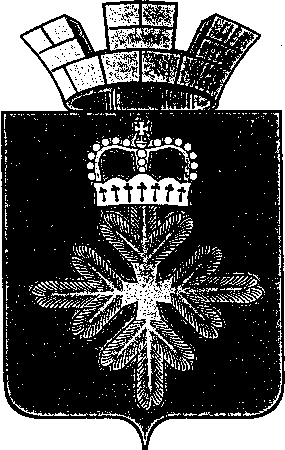 ПОСТАНОВЛЕНИЕАДМИНИСТРАЦИИ ГОРОДСКОГО ОКРУГА ПЕЛЫМО признании утратившим силу постановления администрации городского округа Пелым от 10.03.2016 № 56 «О преобразовании комиссии по соблюдению требований к служебному поведению муниципальных служащих городского округа Пелым и урегулированию конфликта интересов»Руководствуясь Областным законом от 10 марта 1999 года № 4-ОЗ (ред. от 24.09.2018) «О правовых актах в Свердловской области», Уставом городского округа Пелым, администрация городского округа Пелым ПОСТАНОВЛЯЕТ:1. Признать утратившим силу постановление администрации городского округа Пелым от 10.03.2016 № 56 «О преобразовании комиссии по соблюдению требований к служебному поведению муниципальных служащих городского округа Пелым и урегулированию конфликта интересов».2. Настоящее постановление опубликовать в информационной газете «Пелымский вестник» и разместить на официальном сайте городского округа Пелым в сети «Интернет».Глава городского округа Пелым                                                              Ш.Т. Алиевот 09.03.2021 № 68п. Пелым 